Name ___________________________________	        				Room 17 Weekly Homework 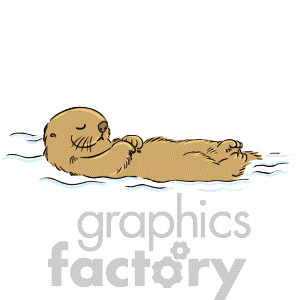 *To be returned every morning for checking. Packet will be collected on Friday.Room 17 NewsBook Talk Project: Children should give Ms. Long their choice of book title by Wednesday, May 8. Projects are due by Thursday, May 23.  Presentations will begin on May 24.Homework through end of the year: We will be gradually letting up on the amount of homework until June—with no homework on the last week of school. You may notice that on some days, there will be no math, and spelling tic-tac-toe will be phasing its way out.  However, I would like students to continue reading 20 minutes every night, in part because they should focus on completing their book talk projects.  Writing JournalAll students: respond to this question in your writing journal by Friday. Write at least 6 sentences.  Name:                                                   Language Homework – Q1:1            Date:MondayMay 6, 2019     5-6-19Lang. Arts-WorksheetSpelling Tic Tac ToeMath-Chapter 10, Lesson 4Reading -20 minutesTuesdayMay 7, 2019     5-7-19Lang. Arts-WorksheetSpelling Tic Tac ToeMath-Counting Patterns, Problem Solv.Reading -20 minutesWednesdayMay 8, 2019    5-8-19Lang. Arts-WorksheetSpelling Tic Tac ToeReading -20 minutesMath- Chapter 10, Lesson 5ThursdayMay 9, 2019      5-9-19Lang. Art-Reading Comp.Math-Chapter 10, Lesson 6Reading -20 minutesWriting Journal due Friday!Spelling WordsSpelling WordsSpelling WordsChallenge WordsMath VocabularyMath Vocabularydoctors’6. dogs’ancienta.m.hour handhouse’s7. sun’screationp.m.minute handtree’s8. Mom’scompetitionhalf hourhourclasses’9. children’sconstructionquarter hourcats’10. boys’minuteImagine that you had to go to a deserted island for a week.  In addition to food, shelter, and other necessities that will be provided, you are allowed to take three personal items.  What would they be?  Explain the reasons for your choices.Ms. Long would take her iPod with all her favorite music so that she can dance to it, a sketchbook, and her Bible (because she needs to read it more often!).MondayTuesdayWednesdayThursdayAdd an ending punctuation to the sentence below.Our sun is not completely yellowAdd an ending punctuation to the sentence below.Do you know why our sun is not completely yellowAdd an ending punctuation to the sentence below.There are dark spots on the sun called sunspotsAdd an ending punctuation to the sentence below.Wow, I can’t believe itCorrect the mistakes in the sentence.Stars come in many different collours.Correct the mistakes in the sentence.blue stars are the youngest stars in the sky.Correct the mistakes in the sentence.Yellow stars are older than blue starsCorrect the mistakes in the sentence.Red star are the oldest stars in the sky.Underline all the NOUNS in the sentence.Our sun is a yellow star.Underline all the NOUNS in the sentence.Stars create light and heat.Underline all the NOUNS in the sentence.Light from the sun warms the Earth.Underline all the NOUNS in the sentence.The sun is larger than all of our planets and moons.Change each SINGLUAR noun into a PLURAL noun.boattablechairWhich noun should be capitalized?earthplanetstarChange each SINGLUAR noun into a PLURAL noun.clockpencilpaperWhich noun should be capitalized?bookharry pottermagazineUnderline the VERB in the sentence.Scientists studied the sun for years.Is the verb past, present, or future tense?Scientists studied the sun for years.Underline the VERBS in the sentence.Scientists will explore the sun more.Is the verb past, present, or future tense?Scientists will explore the sun more.Write an adjective that could describe a pencil.The __________ pencilWrite an adverb that could describe how you run.I ran _____________Write an adjective that could describe a book.The __________ bookWrite an adverb that could describe how you read.I read _____________Circle the compound words.LifetimeTelevisionClassroomAnybodySchoolComputerBedroomHow many syllables?Bookshelf  _____Butterflies _____Somewhere _____Split the word into parts and write the meaning of the word.RailroadIt means _____________________________________________________Write a compound word that means “the imprint of a foot”.